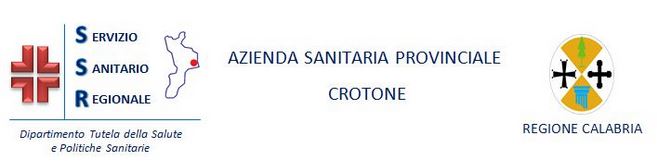 AVVVISO A TUTTI GLI OPERATORI ECONOMICI INTERESSATIGARA APERTA PER LA FORNITURA IN SERVICE DI SISTEMI ANALITICI AUTOMATICI E DI PROCESSAZIONE E RELATIVI REAGENTI PER IL SERVIZIO DI ANATOMIA PATOLOGICA DEL PRESIDIO OSPEDALIERO “SAN GIOVANNI DI DIO” di CROTONE PER UN PERIODO DI TRENTASEI MESICon riferimento alla gara in oggetto si comunica quanto segue:relativamente a quanto indicato nel Disciplinare di gara, punto 2 lett. b.2) (pag.2) e punto 5- Cause di esclusione e soccorso istruttorio (pag.8), si precisa che con il nuovo codice è il concorrente che deve produrre, entro giorni 10, il pagamento della sanzione che non avviene più attraverso l’escussione della cauzione provvisoria. Probabilmente l’inserimento nel Disciplinare dell’ impegno del fideiussore, trattasi di refuso;Per quanto riguarda i “Requisiti di capacità economico finanziaria e tecnico professionale” si precisa che quando trattasi di fatturato globale l’Operatore Economico deve presentare un fatturato non inferiore all’importo a base d’asta, quanto trattasi di fatturato specifico si deve fare riferimento agli importo del e/o cumulativamente dei lotti a cui si partecipa. Lo stesso dicasi per la capacità tecnico-professionale.A conclusione della presente si avvisano gli Operatori Interessati  che la scadenza delle offerte viene prorogata alla data del 26 MAGGIO 2017, ore 12:00. SI INVITANO GLI OPERATORI ECONOMICI A CONSULTARE GIORNALMENTE IL SITO ISTITUZIONALE DELL’ASP- SEZIONE ALBO PRETORIO – SOTTOSEZIONE BANDI DI GARA, IN QUANTO VERRANNO PUBBLICATI I CHIARIMENTI RICHIESTI ENTRO E NON OLTRE LA DATA DEL 19.05.2017